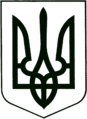 УКРАЇНА
МОГИЛІВ-ПОДІЛЬСЬКА МІСЬКА РАДА
ВІННИЦЬКОЇ ОБЛАСТІВИКОНАВЧИЙ КОМІТЕТ                                                           РІШЕННЯ №96Від 30.03.2023р.                                              м. Могилів-ПодільськийПро затвердження охоронного договору на пам’ятку культурної спадщиниКеруючись пп.10 п. «б» ст. 32 Закону України «Про місцеве самоврядування в Україні», ч. 2 п. 11 ст. 6 та ст. 23 Закону України «Про охорону культурної спадщини», наказом Вінницької обласної військової адміністрації від 15.12.2022 року №2843 «Про делегування Виконавчому комітету Могилів-Подільської міської ради повноважень щодо укладання охоронних договорів на пам’ятки місцевого значення та щойно виявлені об’єкти культурної спадщини», розглянувши заяву гр.гр. Дахновської В.В. та Дахновського М.В. від 06.03.2023 року №02-10/188-з, -виконком міської ради ВИРІШИВ:	1. Затвердити охоронний договір 05-15/4 від 23 березня 2023 року на пам’ятку культурної спадщини місцевого значення «Частина заїжджого двору», що розташована в місті Могилеві-Подільському по вул. Володимирській, №7, з охоронним номером 271-М укладеного між Виконавчим комітетом Могилів-Подільської міської ради Вінницької області в особі міського голови Глухманюка Геннадія Григоровича, з одного боку, та гр.гр. Дахновської Вероніки Вікторівни та Дахновського Матвія Володимировича з другого боку.2. Контроль за виконанням даного рішення покласти на першого заступника міського голови Безмещука П.О..      Міський голова                                                          Геннадій ГЛУХМАНЮК